Klasa 4Poniedziałek Temat : „ Życie lasu”      -film edukacyjny.https://www.youtube.com/watch?v=awlwB3-r9eUDoświadczenia w domu-filmhttps://www.youtube.com/watch?v=NyOhE-uYAvQJeśli chcecie wykonać  doświadczenia , poproście osobę dorosłą o pomoc!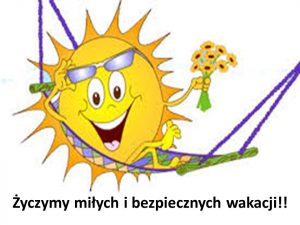 